Організатору (замовнику) електронного аукціонуОператору електронного майданчика ТБ «Товарно-сировинна біржа «Галконтракт»
м.Львів, вул. Газова 36/2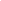  (назва заявника)_____________________________________________(місцезнаходження/місце реєстрації заявника)ЗАЯВАна участь в земельних торгах Я, _______________________________________________, (РНОКПП _________________________________________), повідомляю про намір прийняти участь в земельних торгах з___________________________ _______________________________________(лот № ____________________).           __________________________    /________________/«___» ______________ 2022 року  